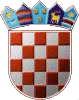 REPUBLIKA HRVATSKAKRAPINSKO ZAGORSKA ŽUPANIJA      OPĆINA VELIKO TRGOVIŠĆE                      JEDINSTVENI UPRAVNI ODJELKLASA: 021-01/18-01/36UR.BROJ:2197/05-05-19-2                              Veliko Trgovišće, -------.2019.g. 	Nakon izvršenog uspoređivanja sa izvornim tekstom utvrđene su pogreške u Odluci o izmjeni i dopuni  Odluke o komunalnoj naknadi objavljenoj u «Službenom glasniku Krapinsko-zagorske županije«, broj --------- od --------------. godine, te se dajeISPRAVAK Odluke o izmjeni i dopuni  Odluke o komunalnoj naknadi U  članku 1.  stavku 1.  Odluka o izmjeni i dopuni Odluke o komunalnoj naknadi umjesto broja objave Službenog glasnika „52/2018.“ ispravno treba stajati broj Službenog glasnika KZŽ „52/A/2018.“.  								   Pročelnica								Štefanija Benko     